Collège Edmée Varin. Espagnol 3ème. Continuité pédagogique du 7 au 17 septembre 2021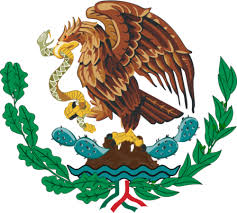 LEYENDAS INDIAS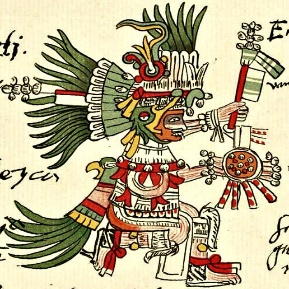 Di si es verdadero o falso. Justifica si es falso.El águila y la serpiente.Los aztecas vinieron del sur del continente. ………………………………………………………………………………Los aztecas buscaban una montaña.……………………………………………………………………………..El colibrí era el Dios de los aztecas.……………………………………………………………………………..El pueblo azteca tuvo que buscar un águila sentado en una serpiente.………………………………………………………………………………………………………….La capital mexicana se encuentra (=está) dónde se realizó la profecía.………………………………………………………………………………………………………….La leyenda de Quetzalcoatl.Quetzalcóatl era el Dios del aire para los aztecas.………………………………………………………………………………………………………………El origen del maíz viene de un Dios.………………………………………………………………………………………………………………Quetzalcóatl tenía barba y era bajo.………………………………………………………………………………………………………………Tezcatlipoca era su hermano, pero no se llevaba bien (il ne s’entendait pas bien) con él.…………………………………………………………………………………………………………………Cuando llegaron los españoles los aztecas pensaron que volvía Quetzalcóatl.…………………………………………………………………………………………………………………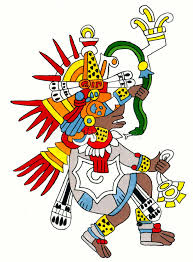 6) Kukulcán era un dios en el pueblo Maya. 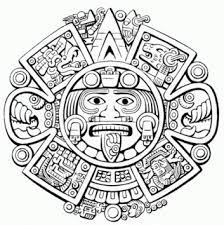       …………………………………………………………………………………………………………JUEGOS OLIMPICOS DE 2024. Conjuguez au futur les verbes des phrases proposées ci-dessous !1. Los Juegos Olímpicos del 2024 se ………………….(celebrar) en Francia. 

2. En efecto, la ciudad de París…………………….. (albergar= héberger) los juegos de verano en el 2024.                                                                           

3. París …………………(ser) capital olímpica por tercera vez; la primera fue en 1900, la segunda fue en 1924.

4. Así, un siglo después de la última edición, París ……………………(volver) a recibir la llama (la flamme) olímpica.

5. Según los organizadores, los JJ.OO. de París ……………………………………(destacar=se distinguer) por sus bajos costos porque ……………………..(utilizarse) instalaciones ya existentes.
6. Algunos grandes lugares turísticos parisinos……………………….. (acoger=accueillir) pruebas deportivas.  

7. Por ejemplo, en los Campos Elíseos, ……………………..…….. (tener) lugar las carreras ciclistas. 

8. Se espera un gran impacto económico positivo, porque …………………………(haber) muchas inversiones (investissements) en el país y muchos turistas …………………………….(invadir) la capital 

9. Francia entera ……………………..(animar: encourager) a los deportistas para que ganen muchas medallas de oro.

10. Por su parte, la ciudad de Los Angeles…………………………  (organizar) las Olimpiadas en 2028.
RAPPELS: La conjugaison régulière :Hablar              Ir           Comer      Terminaisons (à ajouter au radical du verbe)Hablaré            Iré           Comeré          			  -é
Hablarás           Irás         Comerás       		 	  -ás
Hablará            Irá           Comerá        		 	  -á
Hablaremos      Iremos     Comeremos      		  -emos
Hablaréis          Iréis         Comeréis         		  -éis
Hablarán          Irán         Comerán         			  -án

Ne pas oublier les accents sauf sur '' emos ''

Les 12 irréguliers :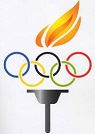 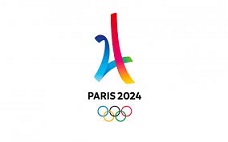 
CABER : cabré, cabrás, cabrá, cabremos, cabréis, cabrán
DECIR : diré, dirás, dirá, diremos, diréis, dirán
HABER: habré, habrás, habrá, habremos, habréis, habrán
HACER : haré, harás, hará, haremos, haréis, harán
PODER : podré, podrás, podrá, podremos, podréis, podrán
PONER : pondré, pondrás, pondrá, pondremos, pondréis, pondrán
QUERER : querré, querrás, querrá, querremos, querréis, querrán
SABER : sabré, sabrás, sabrá, sabremos, sabréis, sabrán
SALIR : saldré, saldrás, saldrá, saldremos, saldréis, saldrán
TENER : tendré, tendrás, tendrá, tendremos, tendréis, tendrán
VALER : valdré, valdrás, valdrá, valdremos, valdréis, valdrán
VENIR : vendré, vendrás, vendrá, vendremos, vendréis, vendránA noter que : - HABER a une forme impersonnelle correspondant à notre "il y a" et il pourra être conjugué à tous les temps. Au futur, pour dire : il y aura, on traduira par : habrá. Exemple : Pronto habrá muchas flores en el jardín = Bientôt, il y aura beaucoup de fleurs dans le jardin.    